Ako žije les – potravový reťazec					                      ..........................V lese sa rastlinami živia bylinožravé živočíchy. Tie sú potravou mäsožravých živočíchov, ktoré sa živia aj inými mäsožravými živočíchmi. Pri získavaní potravy jednotlivé organizmy v lese od seba závisia, vytvárajú potravové reťazce.Napríklad:             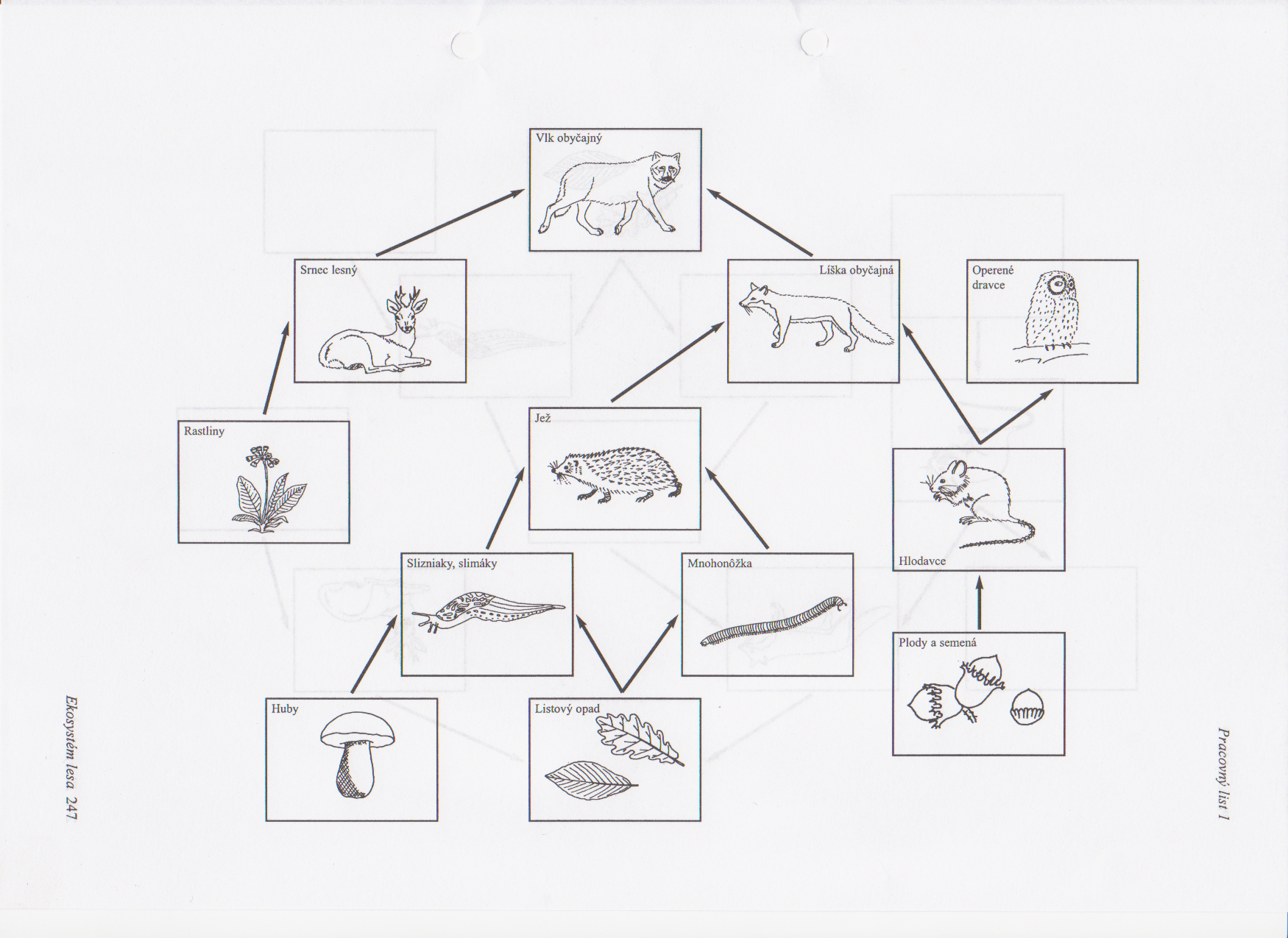 Úloha: Zostav potravový reťazec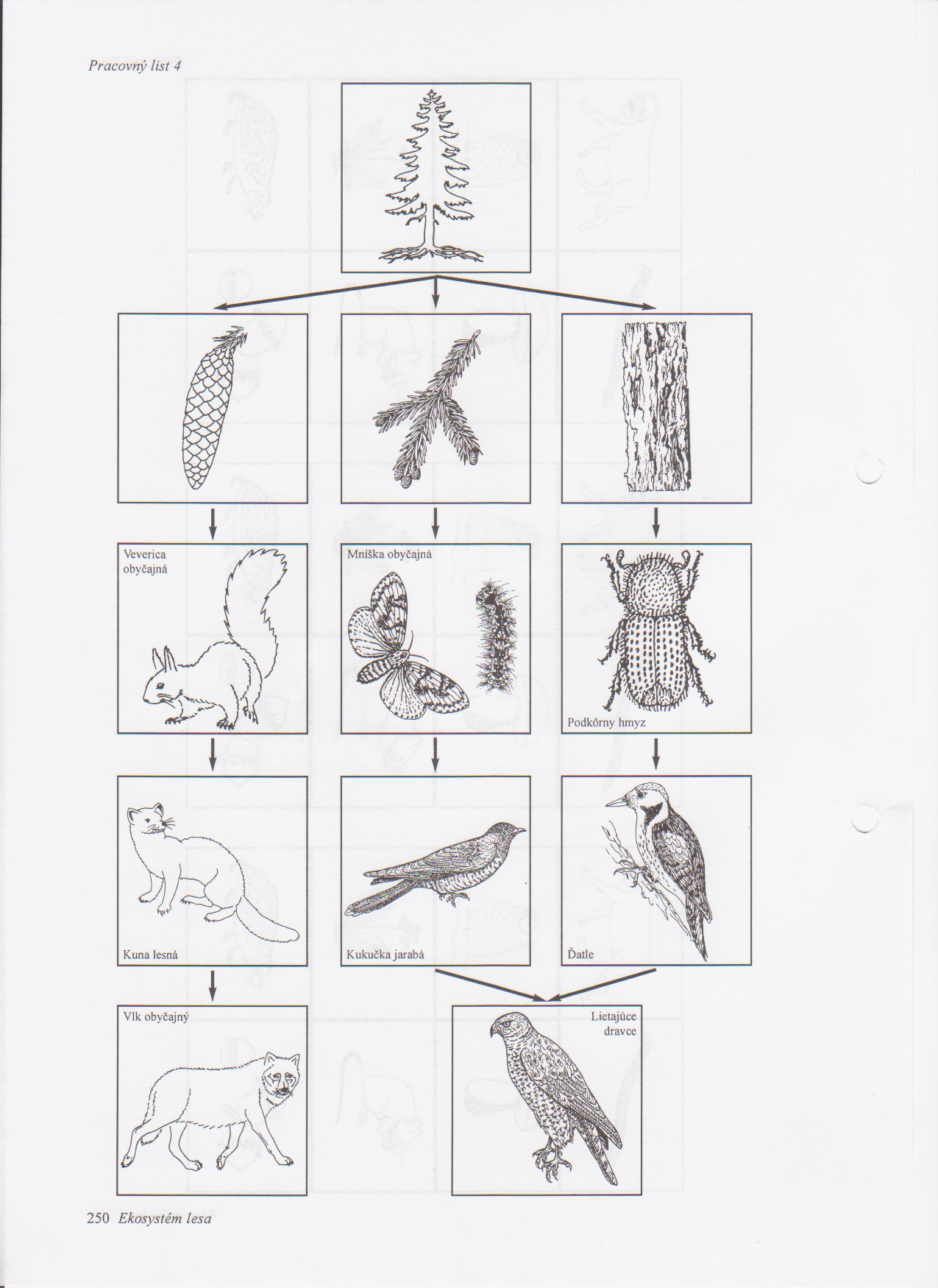 